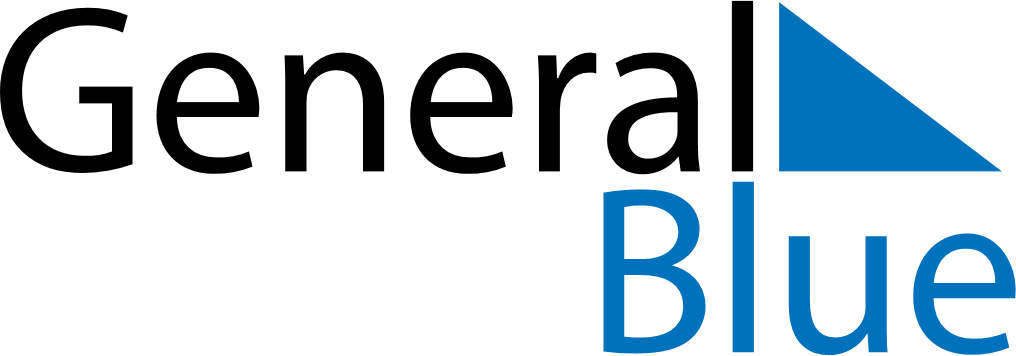 May 2024May 2024May 2024May 2024May 2024May 2024Santa Isabel, La Pampa, ArgentinaSanta Isabel, La Pampa, ArgentinaSanta Isabel, La Pampa, ArgentinaSanta Isabel, La Pampa, ArgentinaSanta Isabel, La Pampa, ArgentinaSanta Isabel, La Pampa, ArgentinaSunday Monday Tuesday Wednesday Thursday Friday Saturday 1 2 3 4 Sunrise: 8:06 AM Sunset: 6:43 PM Daylight: 10 hours and 37 minutes. Sunrise: 8:07 AM Sunset: 6:42 PM Daylight: 10 hours and 35 minutes. Sunrise: 8:07 AM Sunset: 6:41 PM Daylight: 10 hours and 33 minutes. Sunrise: 8:08 AM Sunset: 6:40 PM Daylight: 10 hours and 31 minutes. 5 6 7 8 9 10 11 Sunrise: 8:09 AM Sunset: 6:39 PM Daylight: 10 hours and 29 minutes. Sunrise: 8:10 AM Sunset: 6:38 PM Daylight: 10 hours and 27 minutes. Sunrise: 8:11 AM Sunset: 6:37 PM Daylight: 10 hours and 25 minutes. Sunrise: 8:12 AM Sunset: 6:36 PM Daylight: 10 hours and 24 minutes. Sunrise: 8:12 AM Sunset: 6:35 PM Daylight: 10 hours and 22 minutes. Sunrise: 8:13 AM Sunset: 6:34 PM Daylight: 10 hours and 20 minutes. Sunrise: 8:14 AM Sunset: 6:33 PM Daylight: 10 hours and 19 minutes. 12 13 14 15 16 17 18 Sunrise: 8:15 AM Sunset: 6:32 PM Daylight: 10 hours and 17 minutes. Sunrise: 8:16 AM Sunset: 6:31 PM Daylight: 10 hours and 15 minutes. Sunrise: 8:17 AM Sunset: 6:31 PM Daylight: 10 hours and 14 minutes. Sunrise: 8:17 AM Sunset: 6:30 PM Daylight: 10 hours and 12 minutes. Sunrise: 8:18 AM Sunset: 6:29 PM Daylight: 10 hours and 10 minutes. Sunrise: 8:19 AM Sunset: 6:28 PM Daylight: 10 hours and 9 minutes. Sunrise: 8:20 AM Sunset: 6:28 PM Daylight: 10 hours and 7 minutes. 19 20 21 22 23 24 25 Sunrise: 8:20 AM Sunset: 6:27 PM Daylight: 10 hours and 6 minutes. Sunrise: 8:21 AM Sunset: 6:26 PM Daylight: 10 hours and 5 minutes. Sunrise: 8:22 AM Sunset: 6:26 PM Daylight: 10 hours and 3 minutes. Sunrise: 8:23 AM Sunset: 6:25 PM Daylight: 10 hours and 2 minutes. Sunrise: 8:24 AM Sunset: 6:25 PM Daylight: 10 hours and 1 minute. Sunrise: 8:24 AM Sunset: 6:24 PM Daylight: 9 hours and 59 minutes. Sunrise: 8:25 AM Sunset: 6:23 PM Daylight: 9 hours and 58 minutes. 26 27 28 29 30 31 Sunrise: 8:26 AM Sunset: 6:23 PM Daylight: 9 hours and 57 minutes. Sunrise: 8:26 AM Sunset: 6:22 PM Daylight: 9 hours and 56 minutes. Sunrise: 8:27 AM Sunset: 6:22 PM Daylight: 9 hours and 55 minutes. Sunrise: 8:28 AM Sunset: 6:22 PM Daylight: 9 hours and 53 minutes. Sunrise: 8:28 AM Sunset: 6:21 PM Daylight: 9 hours and 52 minutes. Sunrise: 8:29 AM Sunset: 6:21 PM Daylight: 9 hours and 51 minutes. 